Page 194. Exercice 33.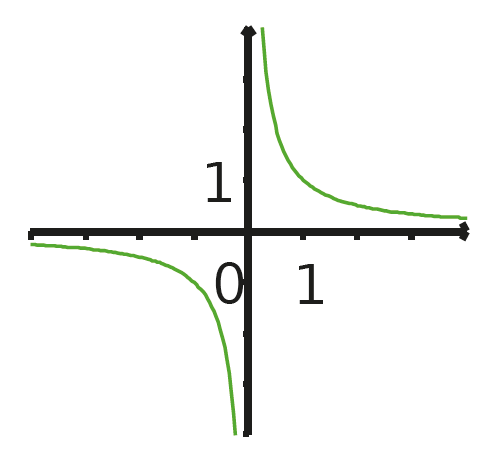 Retrouve les fonctions représentées ci-dessus parmi les fonctions , ,  et  définies par :